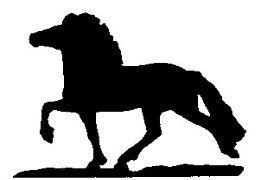 FAXI  ÅRSMØTEDet innkalles herved til Årsmøte i Faxi islandshestforening i Tenkeloftet ved bassenget i TysværtunetLørdag 1. mars 2014 kl 15.00AGENDA:	 Valg av ordstyrer og referent Valg av 2 medlemmer til å underskrive referatet Godkjenning av årsmeldinger og regnskap Innkommede saker Valg Årsmøtesaker NIHF, årsmøte på Gardermoen 15/3 Valg av utsendinger til Årsmøtet i NIHFSaker til årsmøte må være styret i hende senest 25. Februar.Sendes til cecilie.clausen@vassbak.noStyret.